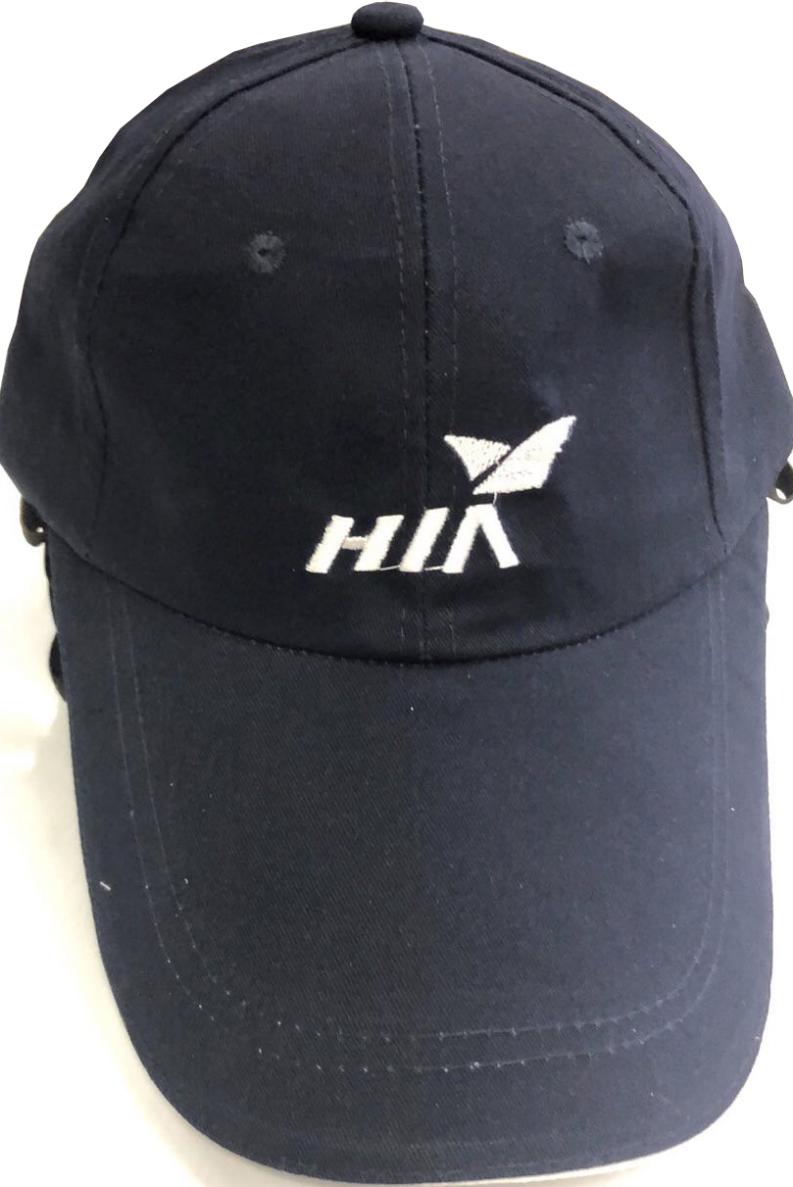 太 阳 帽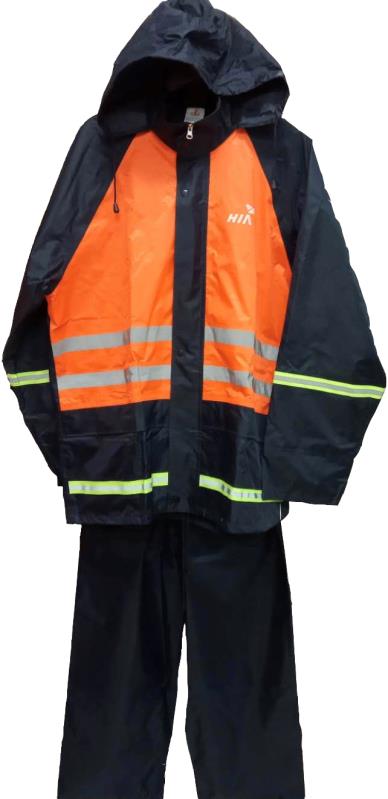 雨 衣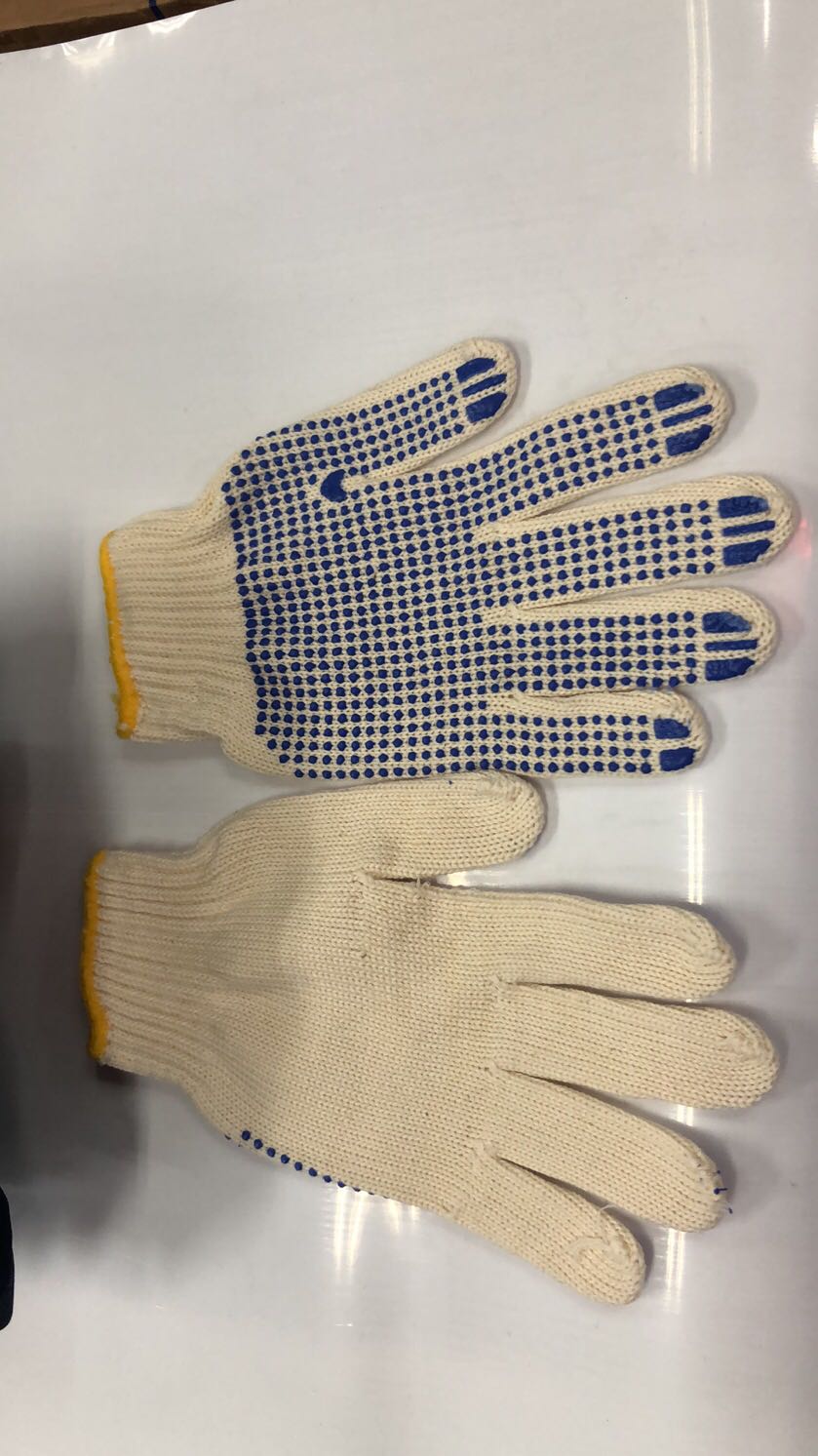 点塑搬运手套